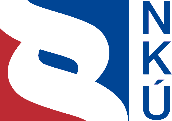 Kontrolní závěr z kontrolní akce18/36Majetek a peněžní prostředky státu, se kterými jsou příslušné hospodařit příspěvkové organizace Národní knihovna České republiky 
a Moravská zemská knihovna v BrněKontrolní akce byla zařazena do plánu kontrolní činnosti Nejvyššího kontrolního úřadu (dále jen „NKÚ“) na rok 2018 usnesením Kolegia NKÚ č. 9/V/2018 dne 23. 4. 2018 pod č. 18/36. Usnesením Kolegia NKÚ č. 7/III/2019 ze dne 25. 2. 2019 byla kontrola rozšířena o kontrolovanou osobu Ministerstvo kultury České republiky. Kontrolní akci řídil a kontrolní závěr vypracoval člen NKÚ Ing. Roman Procházka.Cílem kontroly bylo prověřit, zda příspěvkové organizace Národní knihovna České republiky a Moravská zemská knihovna v Brně hospodaří s majetkem a peněžními prostředky státu účelně, hospodárně a v souladu s právními předpisy. Kontrolovaným obdobím byly roky 2015–2017, v případě věcných souvislostí i období předcházející a následující. Kontrola byla prováděna u kontrolovaných osob v období od října 2018 do června 2019.Kontrolované osoby:
Národní knihovna České republiky, Praha; Moravská zemská knihovna v Brně, Ministerstvo kultury.Kolegium   NKÚ   na svém XVI. jednání, které se konalo dne 4. 11. 2019,schválilo   usnesením č. 7/XVI/2019kontrolní   závěr   v tomto znění:KLÍČOVÁ FAKTAI. Shrnutí a vyhodnoceníNKÚ kontrolou prověřoval, zda NK ČR a MZK při plnění svých úkolů hospodaří s majetkem a peněžními prostředky státu účelně, hospodárně a v souladu s právními předpisy. Kontrola byla zaměřena především na plnění povinností při nabývání, nakládání s majetkem a pozbývání majetku, na vybrané náklady, na účtování o majetku a na provádění finanční kontroly. Dále kontrola prověřila plnění povinností souvisejících se správou knihovního fondu a sbírek muzejní povahy. Kontrola byla vykonána i na Ministerstvu kultury s cílem prověřit vybrané činnosti ministerstva jako zřizovatele NK ČR a MZK.NKÚ u NK ČR a MZK prověřil na vybraných vzorcích z období let 2015 až 2017 hospodaření s majetkem státu v pořizovací ceně více než 134 mil. Kč, výše kontrolou ověřených peněžních prostředků dosáhla 126 mil. Kč. Celkové vyhodnocení:Na základě provedené kontroly NKÚ lze konstatovat, že NK ČR a MZK v letech 2015–2017 v případech, které byly podrobeny kontrole, používaly při plnění úkolů majetek a peněžní prostředky ke stanoveným účelům. Ve zjištěných případech neplnily povinnosti stanovené právními předpisy a nepostupovaly hospodárně. U NK ČR vedlo porušování zákona o zadávání veřejných zakázek k porušení rozpočtové kázně, kdy NKÚ zjistil neoprávněné použití jiných peněžních prostředků státu až do výše 8 mil. Kč.Dále byly zjištěny nedostatky při hospodaření s knihovním fondem, zejména při nákupech a u NK ČR při získávání knihovních jednotek povinným výtiskem. NK ČR také neplnila povinnosti při správě sbírky muzejní povahy. NKÚ poukazuje na skutečnost, že dosud absentuje legislativa směřující k uchovávání kulturního dědictví v digitální podobě spočívající v úpravě institutu povinného výtisku ve vztahu k elektronickým publikacím.Celkové vyhodnocení vyplývá z těchto zjištěných nedostatků:NK ČR i MZK ve zjištěných případech neplnily povinnosti stanovené zákonem o majetku ČR, např. NK ČR před přenecháním majetku do dočasného užívání jiným osobám a před prodejem majetku nevydávala rozhodnutí o nepotřebnosti majetku, výši nájemného a cenu k prodeji nestanovila ve výši v místě a čase obvyklé, smlouvu o pronájmu nebytových prostor prodloužila nad zákonem povolenou dobu 8 let. Obě knihovny nakládaly s majetkem státu bez písemné smlouvy, při prodeji majetku vhodné zájemce o koupi nezjišťovaly ve výběrovém řízení, ale majetek prodaly přímo vybraným osobám, nesledovaly, zda dlužníci plní své závazky, a nevymáhaly sjednané smluvní sankce. Účetnictví NK ČR a MZK nebylo správné a úplné ve smyslu zákona o účetnictví. NK ČR neúčtovala včas o pořízení dlouhodobého majetku v celkové výši téměř 16 mil. Kč, což vedlo i k pozdnímu zahájení odpisování majetku a k vykazování nesprávných údajů v účetních výkazech. NK ČR při prodejích majetku neúčtovala o pohledávkách, přijaté nájemné zaúčtovala na nesprávné účty a neúčtovala o časovém rozlišení výnosů z pronájmu. Obě knihovny neúčtovaly o pořízení knih – předmětů kulturní hodnoty – a dalších cenných knih na majetkové účty. Dále neúčtovaly o pohledávkách za čtenáři za pozdní vrácení knih, jejich poškození či ztrátu v době jejich vzniku, ale NK ČR účtovala až o výnosu po úhradě dlužné částky a MZK ve zjištěných případech účtovala až po rozhodnutí soudu.NK ČR zadávala veřejné zakázky malého rozsahu, ačkoliv se věcně, časově i funkčně jednalo o související zakázky, u kterých smlouvy měly být uzavřeny na základě výběru dodavatele v některém z druhů zadávacích řízení. Tím NK ČR porušila zákon o zadávání veřejných zakázek a porušila rozpočtovou kázeň až do výše 8 milionů Kč dle uzavřených smluv.NK ČR i MZK ve zjištěných případech nepostupovaly v souladu s rozpočtovými pravidly. Kontrola zjistila, že v některých případech knihovny nepostupovaly hospodárně. MZK např. v rámci pořádání vícedenních akcí uhradila náklady i za ubytování osob, které se na akce sice přihlásily, ale poté se jich vůbec nezúčastnily. Kontrola zjistila nedodržování zákona o finanční kontrole, kdy knihovny ve zjištěných případech souvisejících s výše uvedenými oblastmi neprováděly důsledně předběžnou řídicí kontrolu. V oblasti knihovního fondu kontrola zjistila, že při stejném tempu provádění revizí knihovních jednotek jako v letech 2015–2017 by celý knihovní fond byl zkontrolován ve své úplnosti u NK ČR jednou za 29 let a u MZK jednou za 12 let. NK ČR i MZK jsou příjemci tzv. povinného výtisku. MZK v případech neodevzdání povinných výtisků ze strany vydavatelů úspěšně uplatňovala právo na jejich vydání všemi dostupnými právními prostředky, zatímco NK ČR tyto možnosti nevyužívala. Nákupy knihovních jednotek obě knihovny účtovaly do nákladů na spotřebu materiálu, takže např. pořízení knih s kupní cenou i ve statisících korun se nepromítlo do navýšení hodnoty dlouhodobého majetku knihoven. V několika případech bylo zjištěno, že NK ČR nezajistila dostatečnou právní ochranu knihovních dokumentů při jejich zapůjčování jiným subjektům na výstavy.V oblasti správy sbírek muzejní povahy nebyly u MZK zjištěny nedostatky. U NK ČR byly zjištěny nedostatky v evidenci a účtování o sbírkových předmětech. Kontrola NKÚ se také zabývala stavem digitalizace knihovního fondu u NK ČR a MZK. V rámci kontroly bylo provedeno srovnání vybraných ukazatelů některých evropských národních knihoven. Na základě vyhodnocení zjištěných nedostatků NKÚ doporučuje, aby Ministerstvo kultury:metodickým pokynem stanovilo pro zřízené organizace správnou a jednotnou aplikaci platných právních předpisů v oblasti účtování a vykazování knihovního fondu (resp. dlouhodobého hmotného majetku, zejména kulturních předmětů),provedlo analýzu současného pojetí institutu povinného výtisku a vyhodnotilo, zda je odevzdávání povinného výtisku ve stávající míře nezbytné, zejména s ohledem na skutečnost, že mu podléhají např. i reklamní a propagační letáky a brožury.II. Informace o kontrolované oblastiNK ČR a MZK jsou příspěvkové organizace, jejichž zřizovatelem je Ministerstvo kultury. MK je ústřední orgán státní správy na úseku kultury a je správcem kapitoly státního rozpočtu 334 – Ministerstvo kultury, z níž knihovnám poskytuje příspěvky na provoz a účelové dotace. NK ČR je centrem systému knihoven v ČR. Jako hlavní činnost vykonává koordinační, odborné, informační, vzdělávací, analytické, výzkumné, standardizační, metodické a poradenské činnosti, v jejichž rámci zpracovává a zpřístupňuje evidenci knihovních dokumentů v knihovních fondech knihoven ČR. Dále např. zpracovává národní bibliografii, plní funkci národní agentury pro mezinárodní standardní číslování knih a hudebnin, zastupuje knihovny v systému knihoven při jednání s kolektivními správci autorských práv a provádí úhradu odměn za půjčování předmětů ochrany podle zvláštního právního předpisu. Poskytuje veřejné knihovnické a informační služby.Hlavní činností MZK je plnění knihovnicko-informačních, výzkumných, metodických a kulturně společenských funkcí, zejména zpřístupnění a poskytování veřejných knihovnických a informačních služeb. MZK od roku 2016 provozuje České literární centrum pro zajištění soustavné reprezentace a propagace české knižní kultury v zahraničí, především na mezinárodních knižních veletrzích. MZK plní i funkci krajské knihovny, která je financována z prostředků Jihomoravského kraje.NK ČR a MZK dále zabezpečují zpracování knihovního fondu formou katalogizace, digitalizace, provádí preventivní ochranu, konzervaci a restaurování knihovních dokumentů, jsou metodickými a koncepčními pracovišti v oblasti konzervace a restaurování knihovních fondů.NK ČR i MZK jsou správci sbírky muzejní povahy podle zákona č. 122/2000 Sb.; NK ČR spravuje sbírku s názvem „Sbírka Národní knihovny ČR“, MZK sbírku s názvem „Sbírka Moravské zemské knihovny v Brně“.NK ČR a MZK jsou právnickými osobami dle zákona č. 219/2000 Sb., jsou samostatnými účetními jednotkami dle zákona č. 563/1991 Sb. a při zadávání veřejných zakázek mají postavení veřejného zadavatele. Obě knihovny hospodaří s majetkem státu, ke kterému mají příslušnost hospodaření, s peněžními prostředky přijatými ze státního rozpočtu (příspěvek na provoz, dotace), s prostředky svých fondů a dalšími peněžními prostředky, a to způsobem a za podmínek stanovených zejména zákonem č. 219/2000 Sb. a zákonem č. 218/2000 Sb. Celková aktiva NK ČR k 31. 12. 2017 činila 2 002 556 tis. Kč (netto). Celková aktiva MZK k 31. 12. 2017 činila 543 991 tis. Kč (netto). NK ČR i MZK hospodařily na základě ročního schváleného rozpočtu nákladů a výnosů, jehož součástí je příspěvek na provoz od zřizovatele, který je zahrnut ve výnosech vybraných ústředních vládních institucí z transferů. Převážnou část výnosů knihoven tvoří právě výnosy vybraných ústředních vládních institucí z transferů. Celková výše a struktura těchto výnosů v letech 2015–2017 jsou uvedeny v tabulkách č. 1 a č. 2.Tabulka č. 1: NK ČR – Výnosy vybraných ústředních vládních institucí z transferů 	(v tis. Kč)Zdroj: výkazy zisku a ztráty NK ČR, hlavní kniha, výroční zprávy NK ČR, vše za roky 2015, 2016 a 2017.Příspěvek na provoz v letech 2015–2017 pokryl 72–80 % celkových nákladů NK ČR. MK v letech 2015–2017 poskytlo NK ČR účelové dotace ve výši 9–13 % z celkových výnosů vybraných ústředních vládních institucí z transferů. Celková výše příspěvku na provoz spolu s poskytnutými dotacemi od MK se u NK ČR pohybovala v rozmezí 94–98 % výnosů vybraných ústředních vládních institucí z transferů. Výnosy vybraných ústředních vládních institucí z transferů v letech 2015–2017 pokrývají celkové náklady NK ČR z 89–93 %. Tabulka č. 2: MZK – Výnosy vybraných ústředních vládních institucí z transferů 	(v tis. Kč)Zdroj: výkazy zisku a ztráty MZK, hlavní kniha, výroční zprávy MZK, vše za roky 2015, 2016 a 2017.Také u MZK zásadní část výnosů vybraných ústředních vládních institucí z transferů tvořil příspěvek na provoz od zřizovatele, který se v letech 2015 až 2017 zvyšoval a činil 71–75 % těchto výnosů. Příspěvek na provoz činil v roce 2015 celkem 68 %, v roce 2016 celkem 71 % a v roce 2017 celkem 67 % celkových nákladů MZK. MK ČR poskytlo MZK účelové dotace ve výši 21–27 % z celkových výnosů vybraných ústředních vládních institucí z transferů, které pokryly celkové náklady z 93–95 %.NK ČR i MZK v letech 2015 až 2017 dosahovaly mírného kladného hospodářského výsledku, v roce 2017 NK ČR ve výši cca 622 tis. Kč, MZK ve výši 185 tis. Kč. Celková výše finančních prostředků poskytnutá NK ČR a MZK od Ministerstva kultury v letech 2015–2017 činila 1 541 765 tis. Kč.Vybrané položky rozvahy a výkazu zisku a ztráty NK ČR a MZK jsou uvedeny v příloze č. 1 tohoto kontrolního závěru. III. Rozsah kontrolyKontrole bylo podrobeno hospodaření NK ČR a MZK s majetkem a peněžními prostředky v letech 2015 až 2017 a dále bylo prověřeno, zda byly prostředky použity k účelům, na které byly určeny v rámci stanoveného předmětu činnosti. Kontrolované oblasti byly vybrány na základě identifikovaných rizik a hodnotové i věcné významnosti, zejména finanční výše vynaložených nákladů a hodnoty majetku. Kontrolou bylo ověřováno, zda knihovny plnily povinnosti stanovené zákony č. 219/2000 Sb. a č. 218/2000 Sb. V oblasti zadávání veřejných zakázek bylo ověřováno, zda knihovny postupovaly v souladu se zákonem č. 134/2016 Sb. Kontrolou bylo prověřeno nabývání majetku a nakládání s majetkem, včetně pronajímání a pozbývání nepotřebného majetku. Kontrola se zaměřila na vynakládání peněžních prostředků na vybrané služby, zejména na opravy a udržování majetku, na poradenské a právní služby, na nájem majetku ve vlastnictví jiných subjektů, na ubytovací služby a dále na vybrané náklady související s projektem Národní digitální knihovny. Kontrolováno bylo rovněž dodržování zákona č. 563/1991 Sb. a prováděcí vyhlášky č. 410/2009 Sb. V oblasti účetnictví se kontrola zaměřila zejména na soulad fakturace se smlouvami, správnost zaúčtování pořízení majetku na příslušné majetkové účty, ve správném ocenění a v období časově a věcně souvisejícím. NKÚ dále ověřoval způsob stanovení a účtování odpisů a včasnost zahájení odpisování majetku.Kontrolní činnost se zaměřila i na provádění řídicí kontroly ve smyslu zákona č. 320/2001 Sb. Kontrola prověřila, zda NK ČR a MZK v letech 2015–2017 dodržovaly stanovené povinnosti při správě knihovního fondu, zejména při jeho doplňování, a dále prověřila, zda řádně prováděly evidenci, revizi a ochranu knihovního fondu. Kontrolou byl prověřen též postup knihoven při vypůjčování dokumentů knihovního fondu v tuzemsku i do zahraničí. V oblasti kontroly sbírek muzejní povahy bylo ověřeno, zda knihovny sbírky řádně spravují, evidují, inventarizují a zda o nich správně účtují. Byly prověřeny činnosti při ochraně sbírkových předmětů a postupy při jejich vypůjčování na výstavy v ČR i do zahraničí. Kontrole u Ministerstva kultury bylo podrobeno např. provádění veřejnosprávních kontrol u NK ČR a MZK, stanovení metodických pokynů pro účtování o nákupech dokumentů do knihovního fondu a činnost MK v oblasti povinného výtisku elektronických publikací.Kontrole nebyly podrobeny realizace investičních akcí revitalizace a rekonstrukce areálu Klementina a rekonstrukce a dostavba nového objektu centrálního depozitáře v Hostivaři. Hodnota kontrolovaného majetku za kontrolované období činila u NK ČR celkem 93 567 064 Kč, u MZK celkem 40 919 733 Kč, dohromady 134 486 797 Kč. Objem kontrolovaných finančních prostředků za kontrolované období činil u NK ČR celkem 107 489 689 Kč, u MZK celkem 18 693 688 Kč, dohromady 126 183 377 Kč.Pozn.: 	Právní předpisy uvedené v tomto kontrolním závěru jsou aplikovány ve znění účinném pro kontrolované období.IV. Podrobné skutečnosti zjištěné kontrolouKontrolou NKÚ bylo ověřeno, že v letech 2015–2017 NK ČR a MZK v kontrolovaných případech při plnění určených úkolů používaly majetek a peněžní prostředky k účelům určeným v rámci stanoveného předmětu činnosti ve zřizovacích listinách.1. 	NK ČR i MZK ve zjištěných případech neplnily povinnosti stanovené zákonem č. 219/2000 Sb.MZK v roce 2016 při nákupu vozidla v pořizovací ceně 459 tis. Kč nepostupovala v souladu se zákonem o majetku ČR, neboť kupní cenu vozidla uhradila před uzavřením smlouvy a převzetím vozidla. Tím nesplnila povinnost důsledně využívat všechny právní prostředky k hájení práv státu jako vlastníka.Kontrola prověřila celkem 28 smluv, na jejichž základě NK ČR a MZK přenechávaly majetek do užívání jiným subjektům, a zjistila, že např. NK ČR v roce 2015 uzavřela dvě smlouvy o pronájmu nebytových prostor, aniž by před tím splnila povinnost před nakládáním s majetkem vydat rozhodnutí o nepotřebnosti majetku. V roce 2015 prodloužila trvání nájemního vztahu u pronájmu nebytových prostor pro prodejnu suvenýrů o 10 let, ačkoliv zákon o majetku ČR připouští nejvíce dobu 8 let. NK ČR dále v době od 1. 11. 2015 do 30. 11. 2015 přenechala 676 m2 skladových hal v Centrálním depozitáři Hostivař, aniž by s nájemcem uzavřela písemnou smlouvu o pronájmu.MZK v roce 2017 vynaložila částku 610 595 Kč na vybavení dvou kanceláří a instalaci docházkového terminálu, přitom neměla s vlastníkem objektu uzavřenou písemnou smlouvu o užívání těchto prostor. Nedodržela tak zásadu nakládání s majetkem na základě smlouvy dle ustanovení § 55 odst. 3 zákona č. 219/2000 Sb. a její jednání bylo rizikové z hlediska zajištění ochrany majetku státu umístěného v prostorách třetí osoby před ztrátou, poškozením a zničením dle § 14 odst. 3 téhož zákona. NK ČR i MZK nepostupovaly v souladu se zákonem č. 219/2000 Sb., když neplnily povinnost průběžně sledovat řádné a včasné plnění závazků nájemcem, požadovat sjednané smluvní sankce a tyto řádně vymáhat. NK ČR v letech 2015–2017 nezjistila, že 4 faktury v celkové výši 254 117 Kč nebyly uhrazeny v době splatnosti, a nepředala je k právnímu vymáhání, resp. ve dvou případech k právnímu řešení přistoupila až 8 a 20 měsíců po splatnosti pohledávek. NK ČR dále u dvou kontrolovaných nájemních vztahů nepožadovala úroky z prodlení a sjednané smluvní pokuty ve 14 zjištěných případech pozdě uhrazených faktur, kde prodlení činilo 5–37 dní. MZK v případě pronájmu kavárny v letech 2015–2017 tolerovala úhrady nájemného po splatnosti, u všech 12 prověřovaných faktur v celkové výši 334 474 Kč činila doba jednotlivých prodlení s platbou 5–49 dní a za opožděné platby neuplatňovala smlouvou sjednanou smluvní pokutu. U prodejů majetku NK ČR a MZK byly nalezeny nedostatky v 7 z celkem 14 kontrolovaných případů. NK ČR v pěti ze šesti případů před prodejem majetku v rozporu s ustanovením § 14 odst. 7 zákona č. 219/2000 Sb. nevydala rozhodnutí o jeho nepotřebnosti a prodejní cenu nestanovila ve výši v místě a čase obvyklé. Ve třech případech NK ČR při prodeji majetku neuzavřela kupní smlouvu písemně. Ve všech 6 kontrolovaných případech nenabídla NK ČR majetek ostatním organizačním složkám státu a jiným státním organizacím a všechny prodeje realizovala s předem vybranými nabyvateli, stejně tak MZK v roce 2017 prodala osobní automobil přímo konkrétní fyzické osobě. Pro přímý prodej nebyly naplněny podmínky stanovené v ustanovení § 22 odst. 1 zákona č. 219/2000 Sb., a obě knihovny tak porušily povinnost zjistit zájemce o koupi ve výběrovém řízení, výběr provést efektivně, transparentně a dle předem stanovených kritérií. 2. 	Knihovny ve zjištěných případech nedodržovaly při vedení účetnictví zákon č. 563/1991 Sb. NK ČR v letech 2015–2017 ve zjištěných případech vzniklé náklady v celkové výši 2 058 757 Kč nezaúčtovala do účetního období, se kterým časově a věcně souvisely. Jednalo se např. o náklady na pojištění majetku, na právní služby, na nájem cizího majetku nebo na opravy a udržování majetku.NK ČR v letech 2015–2017 a MZK v letech 2015–2016 ve zjištěných případech neúčtovaly na správných účtech a nedodržely obsahové vymezení položek výkazu zisku a ztráty, jednalo se např. o náklady za nájem cizího majetku a náklady na pojištění majetku v celkové výši 759 124 Kč. Ke kontrole správnosti zaúčtování a zařazení jednotlivých položek do majetkové evidence bylo vybráno 306 položek nákupů z let 2015–2017 v celkové pořizovací ceně 26 736 799 Kč, z toho u celkem 240 položek nákupů v celkové pořizovací ceně 15 752 809 Kč bylo zjištěno časově nesprávné zařazení majetku do užívání. NK ČR nezařadila majetek do užívání ke dni, kdy byl uveden do stavu způsobilého k užívání, ale až se zpožděním 1–12 měsíců. K pozdnímu zařazení tak došlo u více než 78 % kontrolovaných případů nákupů (resp. 59 % finančního objemu kontrolovaných případů). Např. u 19 kontrolovaných nákupů dlouhodobého majetku v celkové pořizovací ceně přes 22 mil. Kč (pořizovací cena jednoho kusu činila od 90 tis. Kč do 3,5 mil. Kč) bylo opožděné zařazení majetku zjištěno v 8 případech v celkové pořizovací ceně téměř 12 mil. Kč, tj. ve 42 % případů. Jednalo se např. o knižní skenery, plotter na výrobu ochranných obalů, multifunkční mikroskop či o čistící stroj na knihy. U celkem 232 položek pořízeného drobného dlouhodobého majetku z 306 kontrolovaných položek, tj. v 76 % případů, kontrola zjistila, že k jejich zařazení do majetku došlo až během roku následujícího po jejich pořízení, a NK ČR tak navíc v příslušném roce u tohoto majetku nesplnila ani povinnost inventarizovat majetek, stanovenou v zákoně o účetnictví, neboť neověřila skutečný stav majetku a stav majetku v účetnictví. NK ČR tak v rozvaze k 31. 12. 2014, k 31. 12. 2015 a k 31. 12. 2016 vykázala nesprávné údaje, zejména podhodnotila částky vykazované v položkách majetkového účtu 022 – Samostatné hmotné movité věci a soubory hmotných movitých věcí a účtu 028 – Drobný dlouhodobý hmotný majetek. Opožděné zařazení majetku vedlo i k pozdnímu zahájení odpisování majetku, čímž byla ovlivněna výše odpisů zaúčtovaných v účetních knihách za roky 2015, 2016 a 2017. Při kontrole fakturace a účtování výnosů z nájemného a prodeje majetku bylo zjištěno porušení zákona o účetnictví tím, že NK ČR v letech 2015–2017 v 10 případech zaúčtovala výnosy z pronájmu a z prodeje v celkové výši 106 557 Kč na nesprávné účty, ve třech případech v účetních knihách roku 2015 a 2016 zaúčtovala výnosy z pronájmu v celkové výši 118 731 Kč dvakrát a v letech 2015–2017 účtovala o výnosech z pronájmu v nesprávném účetním období. NK ČR ve všech 6 kontrolovaných případech prodeje majetku nedodržela zákon o účetnictví, když neúčtovala o pohledávce za kupujícím, ale účtovala až o výnosech z prodeje. NK ČR a MZK nedodržely zásady účtování stanovené zákonem o účetnictví, když o pohledávkách za čtenáři a o úhradách za poplatky z prodlení za pozdní vrácení knihy či za sankce za ztrátu knihovní jednotky NK ČR účtovala jako o výnosech poté, co byly uhrazeny, a MZK v roce 2017 o pohledávkách ve výši 224 066 Kč, vymáhaných soudně, neúčtovala v okamžiku jejich vzniku, tzn. po vyčíslení pohledávky ve výzvě k úhradě sankce čtenáři, ale s časovým odstupem až po vydání rozsudku soudu. NK ČR navíc nepostupovala v souladu se zákonem o účetnictví tím, že v letech 2015 až 2017 účtovala výnosy z poplatků z prodlení za pozdní vrácení knihy a ze sankce za ztrátu knihovní jednotky na nesprávný účet. Kontrolou byly dále zjištěny nedostatky v účtování o nákupech knihovních jednotek, podrobnosti jsou uvedeny v bodě 6.2, který se týká správy knihovního fondu. Ve výkazech rozvaha a výkaz zisku a ztráty knihovny vykázaly nesprávné údaje a jejich účetnictví nebylo v účetním období 2015–2017 správné a úplné ve smyslu ustanovení § 8 odst. 2 a odst. 3 zákona o účetnictví.3. NK ČR porušila zákon č. 134/2016 Sb., o zadávání veřejných zakázekNK ČR v roce 2017 u služeb souvisejících s provozem Národní digitální knihovny porušila povinnost stanovenou zákonem č. 134/2016 Sb. Rozdělila plnění spočívající v poskytování podpory pro hardware a síť digitalizační linky a dále rozdělila plnění spočívající v zálohování dat vždy na dvě samostatné veřejné zakázky malého rozsahu, čímž snížila předpokládanou hodnotu pod finanční limity stanovené v ustanovení § 25 a § 26 zákona. NK ČR se tímto způsobem vyhnula zadání veřejné zakázky zadávacím postupem v některém z druhů zadávacích řízení uvedených v zákoně č. 134/2016 Sb. Uvedené jednání nasvědčuje možnému porušení rozpočtové kázně až do výše 8 mil. Kč (dle uzavřených smluv) ve smyslu ustanovení § 44 odst. 1 písm. a) zákona č. 218/2000 Sb. Zjištěné skutečnosti NKÚ oznámil příslušnému finančnímu úřadu.4. NK ČR a MZK ve zjištěných případech nepostupovaly dle zákona č. 218/2000 Sb.NK ČR porušila povinnost uvedenou v ustanovení § 53 odst. 4 zákona č. 218/2000 Sb. postupovat nejhospodárnějším způsobem, když v letech 2015–2017 u dvou pronájmů majetku nepožadovala úroky z prodlení a sjednané smluvní sankce ve výši 8 269 Kč za prodlení s úhradou nájemného a MZK v roce 2017 uhradila nehospodárně peněžní prostředky státu ve výši 20 470 Kč, když zaplatila za nečerpané ubytovací služby v souvislosti s jí pořádaným seminářem za 129 osob, přičemž ve skutečnosti bylo ubytováno jen 107 osob, tj. o 22 osob méně.5. U obou knihoven nebyla prováděna důsledně řídicí kontrola dle zákona č. 320/2001 Sb.MZK v letech 2015–2017 v kontrolou zjištěných případech nepostupovala v souladu se zákonem o finanční kontrole tím, že při úhradě nákladů ve výši celkem 1 820 141 Kč schvalovacím postupem neprověřila správnost operace ve vztahu k doložení věcné správnosti, výše a splatnosti závazku. V roce 2015 např. podstatně změnila platební podmínky již uzavřených smluv na zajištění expozice na zahraničních knižních veletrzích a proplácela zálohové faktury a faktury, které nebyly doloženy oboustranně podepsaným protokolem o převzetí díla a specifikací provedených prací. V roce 2016 neprověřila správnost operace ve vztahu ke skutečnému čerpání ubytovacích služeb a uhradila i náklady za ubytování, které nebylo ve skutečnosti poskytnuto. V letech 2015–2017 u nákladů na služby daňového poradce nezjistila rozpor ve způsobu výpočtu navýšení ceny služeb o výši inflaci. V případě pronájmu kavárny MZK v letech 2015–2017 nezjistila, že nájemce je s úhradou nájemného opakovaně v prodlení, neprověřila splatnost pohledávky a zda je navýšena o sjednanou smluvní pokutu. U NK ČR nájemce bistra a restaurace hradil nájemné ve výši 195 000 Kč měsíčně, ačkoliv dle smlouvy o nájmu měl hradit částku 585 000 Kč čtvrtletně předem a NK ČR předběžnou kontrolou při správě veřejných příjmů po vzniku nároku orgánu veřejné správy v rámci schvalovacího postupu tento nedostatek neodhalila. 6. Nedostatky v oblasti správy knihovního fonduKontrola NKÚ prověřila, zda v letech 2015–2017 knihovny postupovaly v souladu s knihovním zákonem č. 257/2001 Sb. při evidenci knihovního fondu, jeho revizi, ochraně při vyřazování knihovních dokumentů z knihovních fondů. Kontrole byla dále podrobena oblast doplňování knihovního fondu o nové dokumenty, výpůjček pro účely výstav a účtování o nákupech knihovních jednotek – předmětů kulturní hodnoty a knih s vyšší pořizovací cenou. 6.1 Evidence a revizeKontrolou bylo na kontrolním vzorku 1 200 ks knihovních jednotek ověřeno, že knihovny vedly evidenci knihovního fondu dle knihovního zákona způsobem, který umožňoval kontrolu jednotlivých záznamů a zaručoval jejich nezaměnitelnost, a to v rozsahu přírůstkového seznamu s povinnými údaji, v některých případech byla jako nepovinný údaj uvedena i pořizovací cena a věcný popis a stav u dokumentů pořízených do historického fondu. Kontrola NKÚ prověřila postup knihoven při revizi knihovního fondu. Revizí je porovnán skutečný stav knihovních jednotek se stavem evidence a výpůjček a zjišťován rozdíl, nedostatky v evidenci, v uchování fondu a zjišťován fyzický stav fondu. Vzhledem k objemu knihovního fondu nad 3 miliony knihovních dokumentů jsou NK ČR i MZK povinny provádět revizi v rozsahu nejméně 200 000 knihovních dokumentů ročně, tuto povinnost knihovny plní. NK ČR v kontrolovaném období 2015–2017 revidovala v průměru cca 251 754 jednotek ročně, MZK pak v průměru 344 227 jednotek ročně. Pokud by revize i nadále probíhaly ve stejných ročních objemech jako v letech 2015–2017, bude celý knihovní fond NK ČR zkontrolován jednou ve své úplnosti nejdříve v období 29 let, u MZK jednou za 12 let. Tabulka č. 3: Rozsah provedených revizí knihovního fondu v letech 2015–2017	(v ks)Zdroj: NK ČR – vypracoval NKÚ podle předložených dokladů NK ČR, MZK – zprávy o plnění úkolů za rok 2015, 2016 a 2017.Vysvětlivky: Revidované – knihovní jednotky, u kterých je prováděna revize dle ročního plánu revizí.Nedohledané – knihovní jednotky, které při revizi nebyly nalezeny.Nenalezené dokumenty jsou s určitým časovým odstupem opakovaně tzv. přehledávány. Jako revizní ztrátu je k odpisu navrhuje NK ČR v třetím roce po revizi a MZK až po dokončení revize celého knihovního fondu, tj. až po uplynutí 15 let. Vzhledem k uvedenému časovému odstupu mezi revizí a návrhem k odpisu tak není zjištění osoby odpovědné za ztrátu knihovních jednotek ve skutečnosti reálné. Odepsané dokumenty se proto nahrazují především z rezervních fondů, popřípadě se doplňují nákupem, výměnou, darem apod. 6.2 Doplňování knihovního fonduDokumenty do svých fondů doplňují knihovny zejména povinným výtiskem, nákupy, dary, výměnou. Největší podíl na doplnění knihovního fondu v letech 2015–2017 tvořily přírůstky knihovních jednotek a periodických publikací na základě plnění práva tzv. povinného výtisku. Přírůstky knihovního fondu na základě práva povinného výtisku tvořily v letech 2015–2017 u NK ČR 52 % a u MZK činily 73 % celkových přírůstků. Tabulka č. 4: Přírůstky knihovního fondu v letech 2015 až 2017	(v ks)Zdroj: NK ČR – výroční zprávy za roky 2015–2017; roční výkazy o knihovně za roky 2015–2017; sdělení k žádosti NKÚ č. 6; MZK – sdělení k žádosti č. 1: Sestavy přírůstků knihovního fondu v letech 2015–2017.Právo povinného výtisku se vztahuje na knihy s kódem ISBN, hudebniny s kódem ISMN, a dále na tiskoviny s kódem MK ČR Exxxxx a ISSN, např. na odborné, zábavné, podnikové, pojišťovací časopisy, noviny a další periodika, reklamní letáky ze supermarketů, turistické mapy. Jsou-li tiskoviny vydány v regionálních mutacích (krajská vydání deníků, obecní zpravodaje), pak se povinnost vydavatele poskytnout povinný výtisk vztahuje na každé takové vydání. Do fondů NK ČR a MZK se tak dostávají mimo jiné i jednolisté reklamy, obecní a farní zpravodaje, inzertní časopisy, křížovky, horoskopy, či desítky regionálních mutací novin aj. Kontrolou bylo prověřováno, zda a jakým způsobem NK ČR a MZK v letech 2015–2017 uplatňovaly právo na povinný výtisk z titulu jim přiznaného postavení příjemce povinného výtisku, zejména jakým způsobem postupovaly vůči vydavatelům, kteří povinnost dodat povinné výtisky dlouhodobě či opakovaně neplnili. Kontrola zjistila, že NK ČR neměla v kontrolovaném období 2015–2017 náležitý přehled o stavu plnění práva povinného výtisku vydavateli. NK ČR neurčila, jak postupovat v případech, kdy vydavatelé zákonnou povinnost odevzdat povinný výtisk nesplnili, nevedla evidenci nedodaných povinných výtisků ani neplnících vydavatelů, nestanovila postupy pro předávání případů k právnímu vymáhání. Naopak MZK vedla evidenci upomínek na plnění práva povinného výtisku, vnitřním předpisem jednoznačně stanovila úkol dosáhnout maximální úplnost získání povinných výtisků a určila postupy pro právní vymáhání. Např. v roce 2017 MZK vystavila 902 upomínek a k právnímu řešení předala 29 případů. Oproti tomu NK ČR prováděla upomínání různým způsobem a nepravidelně a v letech 2015–2017 ani v jednom případě nepřistoupila k právnímu vymáhání. Kontrola NKÚ přitom zjistila, že 18 z 239 publikací vybraných ke kontrole plnění práva povinného výtisku jejich vydavatelé nedodali NK ČR nejméně od roku 2014.Právo povinného výtisku se v současné době vztahuje na povinné výtisky vydávané v tištěné podobě a nevztahuje se na dokumenty vydávané pouze elektronicky. MK předložilo vládě ČR návrh novely zákona č. 257/2001 Sb., zákona č. 37/1995 Sb. a zákona č. 46/2000 Sb., v nichž by mělo být povinné odevzdávání elektronických publikací, včetně e-periodik zakotveno. Do doby schválení kontrolního závěru nebyla změna právní úpravy schválena.Nákupy u NK ČR tvořily 13 % všech přírůstků knihovního fondu a u MZK se jednalo o 15 % z celkových přírůstků. Na nákupy knihovních jednotek v letech 2015–2017 vynaložily NK ČR částku 43 118 483 Kč a MZK částku 17 532 482 Kč. Kontrolou byly ověřeny postupy při nákupu 1 209 neperiodických publikací v celkové nákupní ceně 7 574 777 Kč.NK ČR a MZK při účtování o nakoupených knihách neposuzovaly, zda mají charakter předmětů kulturní hodnoty a mají být zaúčtovány bez ohledu na výši jejich ocenění na SÚ 032 – Kulturní předměty, či zda se jedná o majetek, o kterém má být účtováno na některém z dalších účtů dlouhodobého hmotného majetku, a to ani v případech, kdy pořídily dokumenty charakteru předmětů kulturní hodnoty v řádech statisíců až milionů korun. Nákupy knihovny zaúčtovaly jako přímé náklady na SÚ 501 – Spotřeba materiálu, popř. na SÚ 518 – Ostatní služby, a knihy již dále v účetnictví nesledovaly. Nabytí tohoto majetku NK ČR a MZK nevykázaly v rozvaze v položkách dlouhodobého hmotného majetku, a tím nepostupovaly v souladu s ustanoveními § 4 odst. 8, § 24 odst. 1 a § 25 odst. 1 a odst. 5 zákona o účetnictví. Knihovny tak v účetních závěrkách vykazovaly nesprávné údaje, když uváděly hodnotu majetku, která neodpovídala skutečné hodnotě majetku, s nímž měly příslušnost hospodařit.Takto např. NK ČR v letech 2015–2017 nesprávně účtovala o nákupu 11 knihovních jednotek (zejména historických) v celkové pořizovací ceně 1 002 852 Kč a MZK o nákupu 253 ks rukopisů a starých tisků v celkové pořizovací ceně 5 161 880 Kč. NK ČR např. v roce 2016 koupila vzácný prvotisk za 250 000 Kč, v roce 2017 unikátní ilustrovaný tisk za 250 000 Kč nebo modlitební knihu za 147 852 Kč. MZK v roce 2017 koupila do historického fondu rukopis za cenu 1 931 930 Kč nebo středověký rukopis za 340 000 Kč. Ministerstvo kultury metodickým pokynem nestanovilo pravidla pro doplňování knihovního fondu, zejména neupravilo postupy účtování při nákupech knihovních jednotek, které splňují kritéria předmětů kulturní hodnoty dle zákona č. 71/1994 Sb., nebo dalších cenných knih. 6.3 Výpůjčky pro účely výstavNK ČR a MZK v letech 2015–2017 realizovaly 31 případů výpůjček na výstavy, NK ČR zapůjčila knihovní jednotky na výstavy v celkem 23 případech (79 ks předmětů) v tuzemsku a 4 výpůjčky (11 ks předmětů) byly na výstavy do zahraničí. MZK uzavřela 4 smlouvy o výpůjčce (37 ks předmětů), z toho 1 smlouvu do zahraničí (1 rukopis). Kontrolou bylo prověřeno u NK ČR 9 výpůjček v tuzemsku a 4 výpůjčky v zahraničí v pojistné hodnotě předmětů 3 994 000 Kč a 1 163 000 €, u MZK byly zkontrolovány 4 výpůjčky v pojistné hodnotě 468 100 Kč.NK ČR v roce 2015 u výpůjčky na výstavu v Praze tolerovala překročení doby výpůjčky, s vypůjčitelem neuzavřela písemný dodatek ke smlouvě, ani na dobu prodlení nepožadovala doklad o pojištění exponátů. U MZK nebyly kontrolou zjištěny nedostatky. 7. NK ČR chybovala při správě sbírky muzejní povahy dle zákona č. 122/2000 Sb.Kontrola NKÚ prověřila, zda NK ČR a MZK v letech 2015–2017 při správě sbírek muzejní povahy plnily povinnosti stanovené zákonem č. 122/2000 Sb. a prováděcí vyhláškou č. 275/2000 Sb., zejména, zda ve stanoveném rozsahu vedly sbírkovou evidenci, prováděly inventarizaci předmětů ve sbírce, zajistily jejich uložení a ochranu. Kontrolováno bylo rovněž plnění při zapůjčování předmětů na výstavy. V oblasti zajištění ochrany předmětů zapsaných ve sbírce muzejní povahy a při zapůjčování předmětů k výstavním účelům nebyly u NK ČR a MZK zjištěny nedostatky.7.1 Evidence sbírek a určení osoby odpovědné za správu sbírekNK ČR má v Centrální evidenci sbírek zapsáno 1 242 sbírkových předmětů v 15 podsbírkách, jedná se o rukopisy a grafické listy, předměty řemeslné a umělecké povahy (globusy, hodiny, dveře, mříže, regály, nábytek) a hudebniny. Celkem 6 sbírek je tzv. otevřených s možností dalšího rozšiřování. Sbírka MZK je v CES vedena s jednou podsbírkou o 332 knižních svazcích starých tisků zednářské literatury z 18. a 19. století. Sbírka je uzavřená, tj. nepředpokládá se její rozšiřování. U MZK bylo ověřeno, že knihovna určila osobou odpovědnou za správu sbírky, oproti tomu NK ČR v letech 2015–2017 a do doby ukončení kontroly nebyla ustanovena osoba zodpovědná za plnění povinností vyplývajících ze zákona č. 122/200 Sb. a souvisejících předpisů a pověřená správou sbírky v její celistvosti, tj. odborným zaměřením sbírky a jejím případným rozšiřováním. Činnosti ve vztahu ke sbírkovým předmětům provádějí 3 různé organizační útvary NK ČR.Kontrolou bylo zjištěno, že NK ČR eviduje v CES celkem 1 242 ks sbírkových předmětů, zatímco skutečný počet sbírkových předmětů činí 1 258 ks. Rozdíl je v chybném zápisu 4 ks mříží namísto správného počtu 20 mříží. Kontrolou bylo dále zjištěno, že každý útvar, u kterého jsou sbírkové předměty uloženy, vede evidenci různým způsobem a evidence jako celek neodpovídá požadavkům právních předpisů, kdy NK ČR např. eviduje předměty nesprávně na volných nečíslovaných evidenčních kartách a záznamy neopatřuje otiskem razítka a podpisem osoby, která je vedením sbírkové evidence pověřena. Evidenční karta sbírkového předmětu neobsahuje údaj o způsobu nabytí majetku a údaj o stavu předmětu, jak je stanoveno v ustanovení § 9 zákona č. 122/2000 Sb. MZK vedla evidenci sbírky muzejní povahy způsobem, který podával pravdivý přehled o jejím skutečném stavu, byl průkazný, evidence obsahovala zákonné náležitosti. 7.2 Účtování a inventarizaceNK ČR evidovala v majetku jednotlivé položky sbírkových předmětů a účtovala o nich na účtu 032 – Kulturní předměty s tím, že účtovala v pořizovací ceně ve výši 1 Kč za každý kus. Kontrolou NKÚ bylo zjištěno, že na tomto účtu je z celkového počtu 1 258 ks předmětů sbírky evidováno a účtováno jen o 1 132 ks předmětech, chybí 126 ks tezí ze sbírky grafických listů univerzitních tezí. NK ČR v letech 2015–2017 nepostupovala v souladu se zákonem o účetnictví, když při provádění fyzické inventury majetku evidovaného na SÚ 032 – Kulturní předměty nezjistila, že z celkového počtu 526 ks tezí obsahují inventurní soupisy položky pouze 400 ks tezí a dalších 126 položek v soupisech schází. Dále také nezjistila nesoulad mezi evidovaným a skutečným počtem a druhem památkových mříží. Kontrola NKÚ všechny evidované mříže fyzicky zrevidovala a zjistila nedostatky v počtu a popisech názvů položek památkových mříží, kdy inventurní soupisy obsahovaly skutečnosti, na jejichž základě nebylo možné majetek jednoznačně určit. Tím, že NK ČR eviduje a účtuje samostatně o každém z předmětů zařazených do sbírky muzejní povahy na účtu 032 – Kulturní předměty (s výjimkou 126 ks univerzitních tezí), je povinna provádět inventarizaci majetku podle zákona č. 563/1991 Sb. Protože se však jedná o předměty zařazené do sbírky muzejní povahy, je povinna provádět jejich inventarizaci také podle zákona č. 122/2000 Sb. Kontrola NKÚ ověřila, že inventarizace 126 ks tezí, které nebyly inventarizovány podle zákona o účetnictví, resp. inventarizace všech 526 ks tezí, proběhla v roce 2013 v souladu se zákonem č. 122/2000 Sb. a vyhláškou č. 275/2000 Sb..U MZK kontrola NKÚ ověřila, že o sbírce muzejní povahy účtovala v souladu se zákonem o účetnictví na SÚ 032 – Kulturní předměty v ocenění ve výši 1 Kč a MZK v letech 2015–2017 prováděla inventarizaci předmětů zařazených do sbírky muzejní povahy v souladu se zákonem č. 122/2000 Sb. a vyhláškou č. 275/2000 Sb.7.3 Kontrola fyzické existence vybraných předmětůKe kontrole fyzické evidence byl vybrán vzorek celkem 106 sbírkových předmětů, z toho 89 předmětů u NK ČR a 17 knihovních jednotek u MZK. Kontrola NKÚ fyzickou prohlídkou na místě ověřila, že se předměty nacházejí na určených místech a v dobrém stavu.Kontrola dále zjistila, že NK ČR disponuje dalšími vzácnými historickými předměty, které ale neeviduje jako sbírkové předměty ve sbírce muzejní povahy, a tím ani v CES, ačkoliv jsou stejné nebo obdobné povahy či ze stejného historického období (globusy, mříže, barokní regály, rukopisy). NK ČR má např. ve své správě celkem 14 globusů, ale  v CES je evidováno jen 13, dále součástí areálu Klementina je nejméně 37 mříží, ale v evidenci CES je jen 20 ks, barokních regálů v Barokním knihovním sále je více než 9 ks regálů evidovaných v CES. Dále má NK ČR v knihovním fondu celkem 8 rukopisů týkajících se Dalimilovy kroniky, ale v CES je zapsán jen jeden kus, a to Kronika takřečeného Dalimila pařížský zlomek.NKÚ poukazuje na nesystematický postup zařazování předmětů do sbírky muzejní povahy a doporučuje provést analýzu předmětů zařazených ve sbírce a obdobných předmětů do sbírky nezařazených tak, aby NK ČR jako správce sbírky plnila cíl sbírkotvorné činnosti shromažďovat, chránit a trvale uchovávat sbírkové předměty ve své celistvosti. 8. V digitalizaci knihovního fondu zaujímá NK ČR druhou pozici mezi porovnávanými evropskými národními knihovnami Digitalizace je nejrychleji se rozvíjející oblast knihovnictví s přínosy od ochrany knihovních fondů až po zpřístupnění v digitálních knihovnách. Počet návštěvníků knihoven, kteří využívali on-line služby, u NK ČR mezi lety 2015–2017 stoupl na dvojnásobek, u MZK byl zaznamenán mezi lety 2015 a 2016 nárůst o 9 %, v roce 2017 došlo k poklesu o 11 %. Tabulka č. 5: Počet návštěvníků knihoven v letech 2015 až 2017Zdroj: roční výkazy o knihovně ev. č. Kult (MK) 12-01 za rok 2015, za rok 2016, za rok 2017.NK ČR i MZK provádí digitalizaci svých knihovních fondů. Vytváří si a poté postupují na základě střednědobých či dlouhodobých plánů. Ve svých strategiích postupně knihovny přecházejí od digitalizace kvantitativní k digitalizaci kvalitativní. V kontrolovaném období probíhala u knihoven digitalizace především v rámci projektu Projekt vytvoření Národní digitální knihovny. Cílem projektu bylo vytvoření fungujícího systému NDK, zpřístupnění faktografického a kulturního potenciálu široké veřejnosti a současně ochrana národního kulturního dědictví. Na základě tohoto projektu bylo v knihovnách zdigitalizováno celkem 26 milionů stran, tak jak bylo plánováno. Projekt se nachází do konce roku 2019 v období udržitelnosti a množství digitalizovaných dokumentů se snížilo přibližně na polovinu. Digitalizace v knihovnách probíhá i na základě jiných podpůrných programů, a to např. VISK 6 a VISK 7 a NAKI I a NAKI II, které slouží např. k digitálnímu zpřístupnění vzácných a starých tisků a dokumentů, které jsou ohroženy degradací kyselého papíru, a k digitalizaci prvotisků, rukopisů a map. Digitalizace je v NK ČR a MZK prováděna na digitalizačních linkách vlastními zaměstnanci, ale je zajišťována také externími dodavateli služeb. NK ČR navíc v kontrolovaném období prováděla digitalizaci starých tisků v rámci PPP projektu Hromadná digitalizace historických a vzácných dokumentů. Kontrola se věnovala též postavení NK ČR v systému evropských národních knihoven. Mezinárodní srovnání bylo provedeno ve vztahu k roku 2017 za využití údajů z 12 evropských národních knihoven. Postavení NK ČR je specifické tím, že Česká republika nemá samostatnou ústřední vědeckou knihovnu, a tuto funkci tak zajišťuje NK ČR. Většina evropských národních knihoven se zpravidla soustřeďuje jen na svou národní funkci, nikoli na funkci veřejné vědecké knihovny, která obvykle připadá ústřední univerzitní knihovně.V grafech č. 1 a 2 jsou znázorněny vybrané hodnoty ve vztahu ke srovnávaným knihovnám; zdrojem údajů je tabulka, která je přílohou č. 2 tohoto kontrolního závěru. Grafy nezohledňují různorodost činností některých knihoven, např. skutečnost, že NK ČR a některé další národní knihovny zajišťují kromě své vlastní činnosti také činnost ústřední univerzitní knihovny, zatímco jiné národní knihovny tuto funkci neplní.V grafu č. 1 je znázorněno, že v digitalizaci knihovních jednotek zaujímá NK ČR druhou pozici mezi porovnávanými evropskými knihovnami, a to za Polskem v počtu stran digitalizovaných na základě vlastní digitalizační kapacity, či za Rakouskem při započtení digitalizátů realizovaných na základě spolupráce NK ČR v rámci PPP projektu Hromadná digitalizace historických a vzácných dokumentů. U NK ČR činí podíl PPP projektu na celkové digitalizaci 61 %, zatímco v Rakousku se na digitalizaci knihovního fondu Rakouské národní knihovny PPP projekt podílí z 95 %.Graf č. 1: Počet zdigitalizovaných stran (v milionech stran)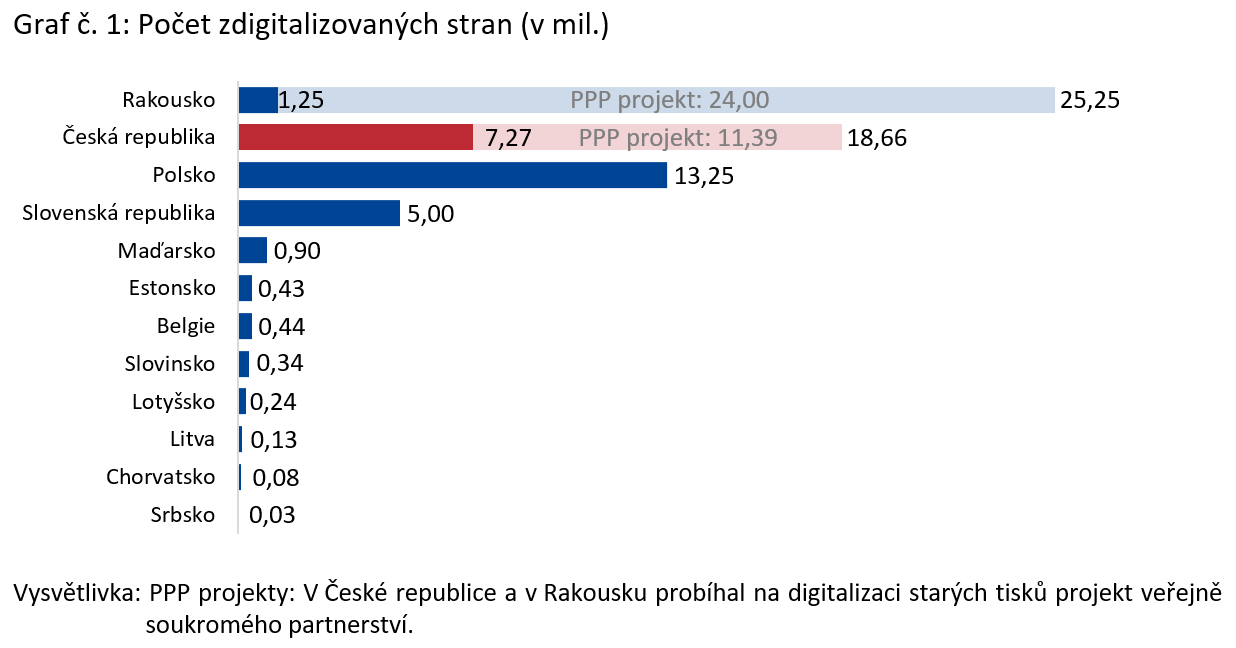 Pozn.: PPP projekty: V České republice a v Rakousku probíhal projekt zaměřený na digitalizaci starých tisků v rámci partnerství veřejného a soukromého sektoru.Graf č. 2 uvádí, jaká je výše peněžních prostředků na činnost knihoven vztažená k jedné knihovní jednotce. U NK ČR byly tyto prostředky ve výši 1,8 € v roce 2017 ve srovnání s jinými evropskými národními knihovnami relativně nízké. NK ČR vykazovala peněžní prostředky o 11 % nižší vůči Slovenské národní knihovně a o téměř polovinu nižší oproti první v pořadí Rakouské národní knihovně, která v roce 2017 vydala na jednu knihovní jednotku částku ve výši 3,42 €.Graf č. 2: 	Peněžní prostředky na činnost národních knihoven přepočtené na 1 knihovní jednotku v roce 2017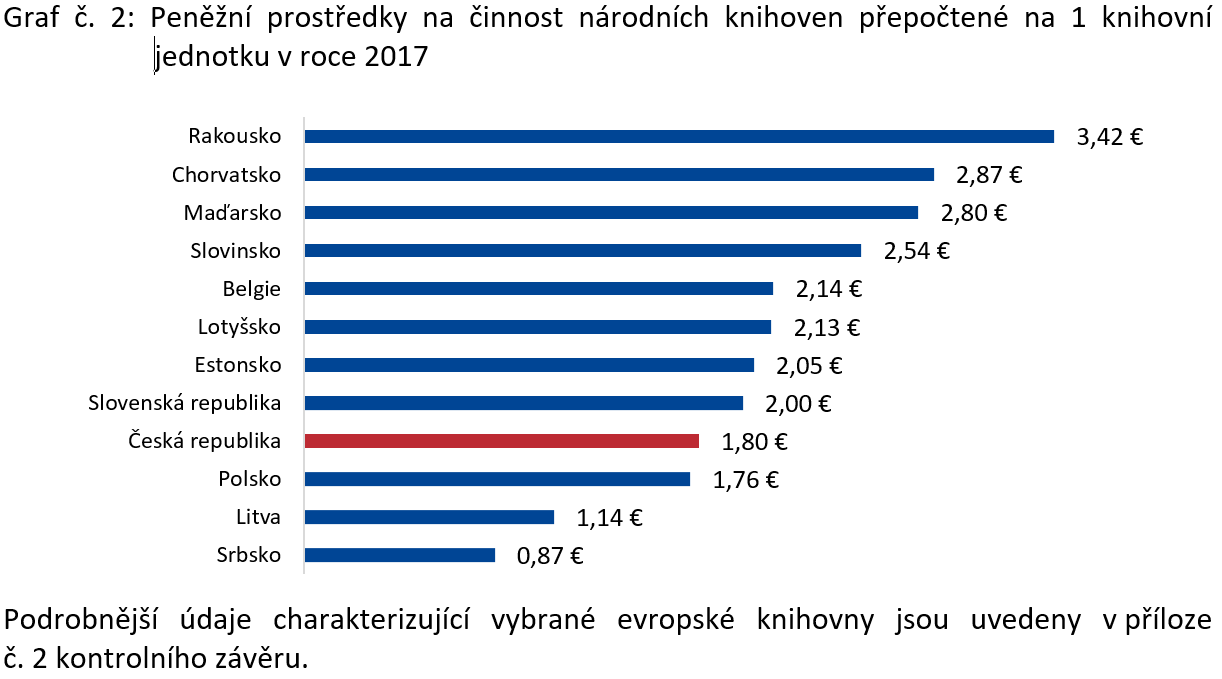 Podrobnější údaje charakterizující vybrané evropské knihovny jsou uvedeny v příloze č. 2 tohoto kontrolního závěru.Seznam zkratekCES 	Centrální evidence sbírek ISBN 	International Standard Book NumberingISMN 	International Standard Music NumberingISSN 	International Standard Serials NumberingMK 	Ministerstvo kulturyMK ČR Exxxxx 	evidenční číslo periodického tiskuMZK 	Moravská zemská knihovna v BrněNAKI I a II 	programy aplikovaného výzkumu a vývoje národní a kulturní identityNDK 	Národní digitální knihovnaNK ČR 	Národní knihovna České republikyPPP projekt 	partnerství veřejného a soukromého sektoru (Public Private Partnership)Sbírka NK ČR	Sbírka Národní knihovny ČRSbírka MZK	Sbírka Moravské zemské knihovny v BrněSÚ	syntetický účetVISK 6 a VISK 7	program Veřejné informační služby knihovenPříloha č. 1Ekonomické ukazatele NK ČR a MZKTabulka č. 1: Vybrané položky rozvahy NK ČR 	(v Kč)Zdroj: rozvahy NK ČR sestavené ke dni 31. 12. 2015, 31. 12. 2016 a 31. 12. 2017.Tabulka č. 2: Přehled vybraných výnosů a nákladů za hlavní činnost NK ČR 	(v Kč)Zdroj: 	Výkazy zisku a ztráty NK ČR sestavené za období 1. 1. 2015 až 31. 12. 2015, 1. 1. 2016 až 31. 12. 2016 a 1. 1. 2017 až 31. 12. 2017.Vybrané položky rozvahy MZK 	(v Kč)Zdroj: rozvahy MZK sestavené ke dni 31. 12. 2015, 31. 12. 2016 a 31. 12. 2017.Přehled vybraných výnosů a nákladů za hlavní činnost MZK 	(v Kč)Zdroj: 	Výkazy zisku a ztráty MZK za období od 1. 1. 2015 do 31. 12. 2015, od 1. 1. 2016 do 31. 12. 2016, od 1. 1. 2017 do 31. 12. 2017.Příloha č. 2: Údaje charakterizující vybrané evropské knihovnyVysvětlivka: N – data nebyla poskytnuta. Zdroj: poskytnutá data od jednotlivých národních knihoven.CELKOVÁ AKTIVA k 31. 12. 2017 (netto)NK ČR 2 003 mil. KčMZK 544 mil. KčNÁKLADY CELKEMza rok 2017NK ČR 480 mil. KčMZK 132 mil. KčPŘÍSPĚVEK NA PROVOZod MK v roce 2017NK ČR 383 mil. KčMZK 89 mil. KčNK ČRMZK80 %Podíl příspěvku na provoz 
od MK v roce 2017 
na celkových nákladech67 %13,7 mil.Počet návštěvníků celkem v roce 20171,7 mil.13,3 mil.z toho návštěvníci 
on-line služeb1,1 mil.7,3 mil.Počet knihovních jednotek k 31. 12. 20174,2 mil.43,1 mil. KčNákupy do knihovního fondu v letech 2015–201717,5 mil. Kč29 letDoba, za kterou bude zrevidován celý knihovní fond12 letANOPorušení rozpočtové kázněNESyntetický účet 671201520162017I. Příspěvek na provoz (od zřizovatele MK)344 645350 988382 948II. Účelové dotace (od zřizovatele MK)55 34241 07839 951III. Ostatní poskytovatelé24 90220 81221 501IV. Odpisy z transferu4419Výnosy vybraných ústředních vládních institucí z transferů 424 893412 882444 419Syntetický účet 671201520162017I. Příspěvek na provoz (od zřizovatele MK)76 50981 20488 904II. Účelové dotace (od zřizovatele MK)23 78122 75633 659III. Ostatní poskytovatelé4 3184 4822 715IV. Odpisy z transferu000Výnosy vybraných ústředních vládních institucí z transferů 104 608108 442125 278Počet knihovních jednotek k 31. 12. 2017Počet knihovních jednotek k 31. 12. 2017Rok 2015Rok 2015Rok 2016Rok 2016Rok 2017Rok 2017Počet knihovních jednotek k 31. 12. 2017Počet knihovních jednotek k 31. 12. 2017RevidovanéZ toho nedohledanéRevidovanéZ toho nedohledanéRevidovanéZ toho nedohledanéNK ČR7 275 680231 4941029291 964104231 805200MZK4 222 678367 672598325 972596339 037424Knihovna Celkemz tohoz tohoz tohoKnihovna CelkemPovinný výtiskNákupyOstatníNK ČR271 048142 14834 03594 865MZK112 80582 89216 73213 181Rok 2015Rok 2015Rok 2016Rok 2016Rok 2017Rok 2017Návštěvníci celkemZ toho návštěvníci on-line služebNávštěvníci celkemZ toho návštěvníci on-line služebNávštěvníci celkemZ toho návštěvníci on-line služebNK ČR7 358 3966 665 3358 663 1047 951 50313 693 14113 269 227MZK1 722 8361 131 2961 896 8441 231 1971 696 1241 091 296Položka (kód)Položka (název)NettoNettoNettoPoložka (kód)Položka (název)201520162017Aktiva celkem 1 805 774 431,981 898 905 713,802 002 556 385,81A. Stálá aktiva 1 693 871 573,541 800 147 803,851 909 951 169,99A.I. Dlouhodobý nehmotný majetek 92 609 194,7284 846 915,9582 525 520,48A.I.2. Software 57 396 495,9151 122 276,1147 078 200,91A.II. Dlouhodobý hmotný majetek 1 601 262 378,821 715 300 887,901 825 833 916,51A.II.1. Pozemky 121 200 984,15121 200 984,15121 200 984,15A.II.2. Kulturní předměty 5 667 672,005 667 672,005 667 671,00A.II.3. Stavby 927 462 840,30922 203 850,711 484 313 829,81A.II.4. Samostatné hmotné movité věci a soubory hmotných movitých věcí132 202 289,79134 702 000,65201 801 715,13B. Oběžná aktiva 111 902 858,4498 757 909,9592 605 215,82B.I. Zásoby 7 636 259,505 907 425,045 818 148,65B.II. Krátkodobé pohledávky 31 226 617,2822 183 427,498 017 712,17B.II.32. Dohadné účty aktivní 21 903 715,0019 359 970,152 941 999,83B.III. Krátkodobý finanční majetek 73 039 981,6670 667 057,4278 769 355,00Položka (kód)Položka (název)NettoNettoNettoPoložka (kód)Položka (název)201520162017A. NÁKLADY CELKEM 478 344 560,80472 339 498,14479 757 264,76A.I. Náklady z činnosti 475 224 013,31469 740 770,26476 837 425,73A.I.1.Spotřeba materiálu 18 034 406,5218 246 035,8520 915 601,47A.I.2.Spotřeba energie 16 868 529,8214 063 854,9915 534 727,72A.I.8.Opravy a udržování 58 265 938,4734 055 238,0932 378 738,39A.I.9.Cestovné 3 270 304,372 821 752,343 161 266,02A.I.10.Náklady na reprezentaci 281 821,52653 388,30542 935,64A.I.12.Ostatní služby 96 935 645,51112 816 625,71101 182 485,41A.I.13.Mzdové náklady 142 338 008,00142 768 217,00164 379 071,00A.I.23.Jiné pokuty a penále 8 263 405,003 576 553,002 185,00A.I.28.Odpisy dlouhodobého majetku 42 459 897,8440 669 307,1443 014 929,34A.I.30Prodaný dlouhodobý hmotný majetek0,000,000,00A.I.31Prodané pozemky 0,000,000,00A.I.35.Náklady z drobného dlouhodobého majetku2 675 269,7814 340 733,933 210 840,31A.I.36.Ostatní náklady z činnosti 33 178 491,8131 614 550,2430 081 234,27A.II.Finanční náklady 467 817,49254 007,88252 629,03B.VÝNOSY CELKEM 478 345 883,38474 567 020,77480 379 567,12B.I.Výnosy z činnosti 53 425 315,5849 285 782,7735 772 928,92B.I.2.Výnosy z prodeje služeb 6 171 132,374 698 773,075 348 872,01B.I.3.Výnosy z pronájmu 15 343 623,2913 524 486,2912 903 200,28B.I.14Výnosy z prodeje dlouhodobého hmotného majetku kromě pozemků0,000,000,00B.I.15Výnosy z prodeje pozemků 0,000,000,00B.I.16.Čerpání fondů 23 054 209,0922 961 098,017 820 647,14B.I.17.Ostatní výnosy z činnosti 8 054 169,477 681 586,029 368 573,85B.II.Finanční výnosy 27 555,7612 399 194,99187 945,51B.IV.1.Výnosy vybraných ústředních vládních institucí z transferů 424 893 012,04412 882 043,01444 418 692,69C.2.Výsledek hospodaření běžného účetního období 1 322,582 227 522,63622 302,36Položka (kód)Položka (název)Stav k 31. 12.Stav k 31. 12.Stav k 31. 12.Položka (kód)Položka (název)201520162017Aktiva celkem530 368 885,74541 122 661,24543 990 913,18A.Stálá aktiv502 391 500,30510 109 822,30506 952 035,33A.I.Dlouhodobý nehmotný majetek835 903,29545 665,29459 007,29A.I.2.Software835 903,29545 665,29299 113,29A.II.Dlouhodobý hmotný majetek501 555 597,01509 564 157,01506 493 028,04A.II.1.Pozemky19 513 727,4919 513 727,4919 513 727,49A.II.2.Kulturní předměty612 501,00612 501,00612 501,00A.II.3.Stavby452 938 367,61459 467 191,47455 208 771,66A.II.4.Samostatné hmotné movité věci a soubory hmotných movitých věcí11 171 721,9111 859 177,0511 014 241,17B.Oběžná aktiva 27 977 385,4431 012 838,9437 038 877,85B.I.Zásoby387 271,00532 700,131 051 755,17B.II.Krátkodobé pohledávky1 430 622,491 206 235,104 054 571,24B.II.32.Dohadné účty aktivní24 739,05417,010,00B.III.Krátkodobý finanční majetek26 159 491,9529 273 903,7131 932 551,44Položka (kód)Položka (název)NettoNettoNettoPoložka (kód)Položka (název)201520162017A. NÁKLADY CELKEM 112 735 320,10113 760 556,51132 475 826,95A.I. Náklady z činnosti 112 655 640,98113 585 964,27132 447 055,12A.I.1. Spotřeba materiálu 14 040 296,0911 864 058,4716 296 481,69A.I.2. Spotřeba energie 5 264 469,405 423 386,305 019 933,26A.I.8. Opravy a udržování 3 369 053,612 640 893,002 747 915,72A.I.9. Cestovné 644 330,42825 068,531 698 296,90A.I.10. Náklady na reprezentaci 33 222,00117 260,33254 959,74A.I.12. Ostatní služby 7 751 583,838 695 681,3412 291 559,01A.I.13. Mzdové náklady 49 634 407,0053 268 714,0060 082 146,00A.I.23. Jiné pokuty a penále 5 000,002 178,000,00A.I.28. Odpisy dlouhodobého majetku7 069 932,597 554 508,007 823 966,73A.I.30 Prodaný dlouhodobý hmotný majetek1 227 710,000,000,00A.I.31 Prodané pozemky 176 690,000,000,00A.I.35. Náklady z drobného dlouhodobého majetku 4 853 277,553 683 475,423 539 047,43A.I.36. Ostatní náklady z činnosti 583 634,58426 210,05690 126,23A.II. Finanční náklady 79 679,1218 722,2428 771,83B. VÝNOSY CELKEM 112 884 872,33115 128 450,95132 660 459,17B.I. Výnosy z činnosti 6 953 910,026 674 260,728 032 915,08B.I.2. Výnosy z prodeje služeb2 961 413,393 676 907,823 635 913,96B.I.3. Výnosy z pronájmu 1 646 503,011 685 297,611 685 026,70B.I.14 Výnosy z prodeje dlouhodobého hmotného majetku kromě pozemků438 468,000,0018 000,00B.I.15 Výnosy z prodeje pozemků 61 532,000,000,00B.I.16. Čerpání fondů0,000,00659 519,24B.I.17. Ostatní výnosy z činnosti665 432,17343 420,27548 867,24B.II. Finanční výnosy1 323 454,8612 377,528 750,84B.IV.1. Výnosy vybraných ústředních vládních institucí z transferů104 607 507,45108 441 812,71124 618 793,25C.2. Výsledek hospodaření běžného účetního období149 552,231 367 894,44184 632,22RakouskoBelgieChorvatskoČeská republikaEstonskoMaďarskoLotyšskoLitvaPolskoSrbskoSlovenská republikaSlovinskoPočet obyvatel8 857 96011 449 6564 105 49310 627 7941 319 1339 771 0001 921 3002 793 98638 433 6007 001 4445 445 0872 070 050HDP na obyvatele52 55747 56125 26436 91631 63828 37527 59832 09229 29115 09032 11034 802Rozpočet (v €)29 244 09114 988 0008 599 47013 074 9336 931 0009 781 6508 965 5007 271 64715 301 7334 800 00010 343 0927 194 654Náklady na 1 obyvatele (v €)3,301,312,091,235,251,004,672,600,400,691,903,48Náklady na 1 mil. obyvatel s přihlédnutím HDP na obyvatele (v €)62,8227,5282,9133,33166,0735,28169,0881,1013,5945,4359,1699,87Přírůstky (knih)34 045100 00015 70587 90813 78035 9425 76919 228196 686112 63721 39229 916z toho: zahraniční literatura (knihy)14 4563 5561 55720 4883 948N2 4975 6301 4461 4892 821NNáklady na pořízení knih (v €)707 039,00722 164,0040 000,00619 798,00307 766,0094 987,00181 200,0057 711,00694 176,0025 500,00107 755,06170 463,00Počet zaměstnanců317,46236,73304,00455,00282,00468,00372,00433,20820,71225,00303,00137,00Počet zdigitalizovaných stran25 250 000436 68378 02118 660 100426 000900 000241 222129 67513 252 53829 4935 000 000338 207Počet zdigitalizovaných stran bez PPP projektu1 250 000436 68378 0217 267 000426 000900 000241 222129 67513 252 53829 4935 000 000338 207Počet registrovaných čtenářů22 71962 94515 32224 52348 7338 458132 69813 17610 85912 2768 3628 949Počet návštěvníků438 96399 706176 397423 914135 12530 700517 518391 055118 52912 00085 462264 258Počet výpůjček373 27532111 934536 46876 05963 662345 686248 200N67 041159 614113 587Objem knihovního fondu8 563 3637 000 0003 000 0007 275 6803 381 0723 494 0534 203 6586 391 0728 674 2845 500 0005 181 9042 837 066Náklady na pořízení knih na 1 obyvatele (v €)0,079820,063070,009740,058320,233310,009720,094310,020660,018060,003640,019790,08235Počet zaměstnanců/počet obyvatel (na 1 mil. obyvatel)35,8420,6874,0542,81213,7847,90193,62155,0521,3532,1455,6566,18Počet zaměstnanců/přírůstky107,24422,4251,66193,2048,8776,8015,5144,39239,65500,6170,60218,36Počet zaměstnanců/fyzické sbírky26 974,6229 569,559 868,4215 990,5111 989,627 465,9311 300,1614 753,1710 569,2424 444,4417 101,9920 708,51